Arbeitsplan     NMS KematenVor-/Nachname: ______________________ 			Klasse: dritte (Schüler/in)Für Interessierte: Schick den Arbeitsplan an: Frau Schönherr- g.eberl@tsn.at – Klassen 3 a & 3 c
                                                Frau Singer          a.singer@tsn.at – Klasse 3 b Überprüft und besprochen mit einem Erziehungsberechtigten: Kontrollieren Sie bitte nur auf Vollständigkeit und nicht auf Richtigkeit!!!Datum: __________________Unterschrift des Erziehungsberechtigten: _______________________________________________GEWISSEN Beim Gewissen handelt es sich um die Unterscheidung zwischen RICHTIG und FALSCH.
Wir sprechen von GUTEM und SCHLECHTEM Gewissen.
Beim schlechten Gewissen geht es um das eigene VERHALTEN. Ich spüre, dass ich etwas falsch oder richtig gemacht habe. 
Das gute Gewissen sagt mir, dass ich etwas richtig gemacht habe. Ich empfinde es als richtig.Seit dem Mittelalter verwendet man den Begriff Gewissen. 
Martin Luther, der die Evangelische Kirche gründete, war der Meinung: 
Jeder Mensch soll dem eigenen Gewissen folgen.In unserem Staat, in einer Demokratie, sollen die Menschen Gewissensfreiheit haben. Menschen dürfen glauben, meinen und sagen, was sie für richtig halten. 
Ein Beispiel: Menschen müssen aus Gewissensgründen nicht immer das tun, was im Gesetz steht: „Art. 9a. 
(1) Österreich bekennt sich zur umfassenden Landesverteidigung….“
(3) Jeder männliche österreichische Staatsbürger ist wehrpflichtig. Wer aus Gewissensgründen die Erfüllung der Wehrpflicht verweigert und hievon befreit wird, hat einen Ersatzdienst zu leisten. Das Nähere bestimmen die Gesetze.“ (*1) Seit Jahren gibt es die Möglichkeit für junge Männer, Ersatzdienste zu leisten. 
Viele machen das auch wegen ihres Gewissens. Das Gewissen könnte ihnen sagen, dass es immer falsch ist zu töten. Wie ist das mit kleinen Kindern? Das Gewissen ist nicht angeboren. Kinder haben noch kein Gewissen. Sie lernen von ihren Eltern, was Gut und Böse bedeutet. Sie lernen auch, was am Bösen schlimm ist. Manche Menschen kennen den Unterschied von Gut und Böse nicht oder sie ignorieren es einfach.Es kann sein, dass Menschen krank sind und sich deshalb gar nicht schuldig fühlen, wenn sie Böses tun. (*2) (1*) Quelle: https://www.ris.bka.gv.at/eli/bgbl/1930/1/A9a/NOR12008091(*2) Quelle: https://klexikon.zum.de/wiki/Gewissen)Vervollständige den Lückentext mit folgenden Wörtern:Beim Gewissen geht es darum, 1________________ und falsch zu unterscheiden. Dabei geht es vor allem um das eigene 2 ___________________und darum, ob es richtig oder falsch ist. 
Wer ein schlechtes Gewissen hat, weiß, dass er etwas gemacht hat, das er eigentlich für 3_________________ hält.
Im Deutschen verwendet  man  das Wort vor allem seit Martin Luther. 4 __________________lebte um das Jahr 1500 und ist ein Gründer der Evangelischen 5 _______________.Für ihn war es wichtig, dass man dem eigenen 6_________________folgt und nicht einfach dem, was die Kirche sagt.
In der Demokratie sollen die Menschen 7 _______________________haben. Das bedeutet: Sie dürfen glauben und meinen, was sie für richtig halten. In manchen 8_____________ kann das sogar bedeuten, dass sie etwas nicht tun müssen. Österreich bekennt sich zur umfassenden 9 ___________________________.
In Artikel 3 heißt es: „Jeder männliche österreichische Staatsbürger ist 
 10 _____________________. Wer aus 11 _______________________ die Erfüllung der Wehrpflicht verweigert und hievon befreit wird, hat einen 
12  __________________ zu leisten. Näheres bestimmen die Gesetze.“ (*1) Viele junge Männer machen Ersatzdienste wegen ihres Gewissens. Das Gewissen könnte ihnen sagen, dass es immer falsch ist zu töten. Ganz kleine 13 ____________________ haben noch kein Gewissen. Sie müssen noch lernen, was Gut und 14_____________ bedeutet und was am Bösen schlimm ist. Allerdings gibt es Leute, die es nie lernen. Sie kennen den 15 _____________________von Gut und Böse nicht oder es macht ihnen nichts aus, Schlechtes zu tun. Es kann auch sein, dass solche Menschen krank sind. 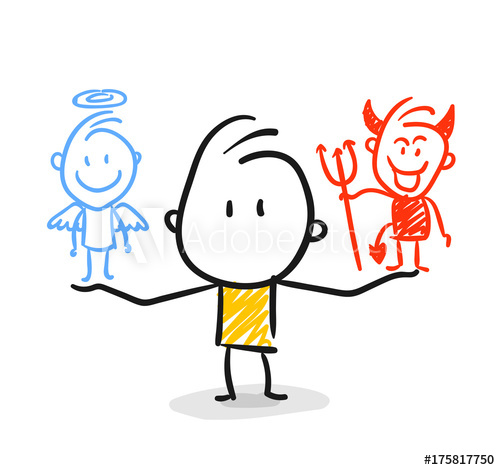 GEWISSEN: Redewendungen….. MIT GUTEM GEWISSEN ….
2. „Du kannst mich mit gutem Gewissen allein lassen, ich mache keinen Unsinn“, 
sagte ich zu meinen Eltern, als sie zur Arbeit gehen mussten.
Ich war nämlich zu Hause, weil wegen CORONA die Schulen geschlossen waren. ….. EIN REINES GEWISSEN HABEN …..
Meine Englischlehrerin zweifelte, ob ich meinen Text selbst geschrieben habe. 
Sie vermutete, dass mir meine Schwester geholfen hatte.
Ich aber hatte ein reines Gewissen. ….. ETWAS AUF DEM GEWISSEN HABEN ….. 
Der Richter vermutet, dass der Angeklagte noch mehr Verbrechen auf dem Gewissen hat.….. JEMANDEM INS GEWISSEN REDEN …..
Nachdem ein Schüler schon fünf Hausübungen nicht gemacht hatte, sagte der Lehrer zu ihm: „ Ich muss dir ernsthaft ins Gewissen reden.“ Fach:RELIGIONSchulwoche: 3504.05. – 08.05.2020Aufgabenstellung:Arbeitsmaterial Erledigt am:Diese Woche geht es um das GEWISSEN.Diese Woche geht es um das GEWISSEN.Diese Woche geht es um das GEWISSEN.Information: lesen, verstehen, merken.Arbeitsplan: Seite 2Vervollständige den Lückentext mit folgenden Wörtern.
(bezieht sich auf den Text Seite 2)Arbeitsplan: Seite 3Gewissen: Redewendungen & Beispiele.Arbeitsplan: Seite 4Schreibe zu jeder Redensart ein eigenes Beispiel auf.Arbeitsplan:  Seite 4Druck die Seiten 2 + 3 + 4 des Arbeitsplanes aus, schneide die Blätter zurecht und klebe sie in dein Religionsheft ein.
Knietzsche ist der kleinste Philosoph der Welt.Nimm dir ein paar Minuten Zeit und schau dir „Knietzsche und das Gewissen“ an. 

https://www.youtube.com/watch?v=AwTesGoQLmIVerhalten - richtig – Gewissen – Gewissensgründen - Martin Luther – falsch – Gewissensfreiheit – Ersatzdienst – Kirche – Kinder – Böse – Unterschied - Fällen – Landesverteidigung – wehrpflichtig - SCHREIBE ZU JEDER REDENSART EIN EIGENES BEISPIEL AUF:SCHREIBE ZU JEDER REDENSART EIN EIGENES BEISPIEL AUF:1234